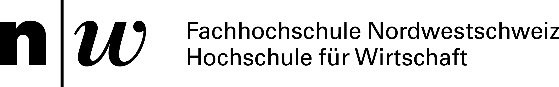 ZEITPLAN PROJEKTNAME:ANSPRECHPARTNERIN:ORTUHRZEITWER/WASBILD